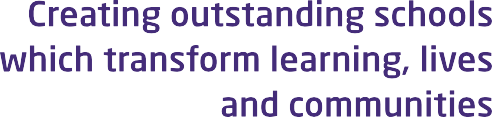 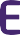 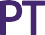 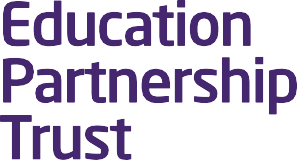 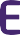 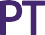 SEND POLICYDocument ControlCONTENTS1.0 AIMS……………………………………………………………………………………………………………………………………………	32.0 LEGISTLATION……………………………………………………………………………………………………………………………..	33.0 DEFINITIONS……………………………………………………………………………………………………………………………….	44.0 ROLES AND RESPONSIBILITIES…………………………………………………………………………………………………….	45.0 MONITORING……………………………………………………………………………………………………………………………..	56.0 LINKS TO OTHER POLICIES…………………………………………………………………………………………………………...	51.0 AimsOur SEND policy aims toProvide every pupil including those pupils with special educational needs and disabilities (SEND) with access to a broad and balanced education of high quality. This is in line with the SEN Code of Practice.Promote independence, equality and consideration and respect for others.Ensure that we celebrate a wide range of success.Support all pupils by offering multiple pathways for progression.Create an ‘open-door’ ethos for parents/carers.To ensure that all pupils have an opportunity to succeed into further education.Ensure all are aware of their roles and responsibilities in supporting the education of our pupilsIn summary all members of staff, in conjunction with the authorities, (EPT/Governing Body and Local Authority) have a responsibility to ensure that every student has an equal opportunity to attain their maximum potential in all aspects of the curriculum. Students are entitled to a broad and balanced curriculum, including the National Curriculum (incorporating personalised provision), and their relative progress will be recorded, valued and reviewed.  2.0 Legislation and guidance This policy and information report is based on the statutory Special Educational Needs and Disability (SEND) Code of Practice and the following legislation:Part 3 of the Children and Families Act 2014, which sets out schools’ responsibilities for pupils with SEN and disabilitiesThe Special Educational Needs and Disability Regulations 2014, which set out schools’ responsibilities for education, health and care (EHC) plans, SEN co-ordinators (SENCOs) and the SEN information report 3.0 DefinitionsA pupil has SEND if they have a learning difficulty or disability which calls for special educational provision to be made for them. They have a learning difficulty or disability if they have:A significantly greater difficulty in learning than the majority of others of the same age, or A disability which prevents or hinders them from making use of facilities of a kind generally provided for others of the same age in mainstream schools Special educational provision is educational or training provision that is additional to, or different from, that made generally for other children or young people of the same age by mainstream schools. 4.0 Roles and responsibilities4.1 The SENCOThe SENCO is Richard BurberyThey will:Work with the headteacher and SEND governor to determine the strategic development of the SEND policy and provision in the schoolHave day-to-day responsibility for the operation of this SEND policy and the co-ordination of specific provision made to support individual pupils as recommended in their EHC plansEnsure all staff have complete and up-to date- information about all students which will enable them to support the individual needs of all students in the classroomProvide professional guidance to colleagues and work with staff, parents, and other agencies to ensure that pupils with SEND receive appropriate support and high quality teaching Advise on the deployment of the school’s delegated budget and other resources to meet pupils’ needs effectivelyBe the point of contact for external agencies, especially the local authority and its support servicesLiaise with current providers of education to ensure pupils and their parents are informed and a smooth transition is planned for new studentsWork with the headteacher and governing board to ensure that the school meets its responsibilities under the Equality Act 2010 with regard to reasonable adjustments and access arrangementsEnsure the school keeps the records of all pupils with SEND up to date  When the SENCO is absent, the Assistant SENCOs – Lisa Hill (KS3) and Demi Hartley (KS4) will act as cover4.2 The SEND governorThe SEND governor will:Monitor the quality and effectiveness of SEND provision within the school and update the governing board on this Work with the headteacher and SENCO to determine the strategic development of the SEND policy and provision in the school 4.3 The headteacher The headteacher will:Work with the SENCO and SEND governor to determine the strategic development of the SEND policy and provision in the school Have overall responsibility for the provision and progress of learners 4.4 Class teachersEach class teacher is responsible for:The progress and development of every pupil in their classWorking closely with any teaching assistants or specialist staff to plan and assess the impact of support and interventions and how they can be linked to classroom teaching Working with the SENCO to review each pupil’s progress and development and decide on any changes to provision Ensuring they follow this SEND policy 5. Monitoring arrangementsThis policy will be reviewed by the SENCo every year. It will also be updated if any changes to the information are made during the year. It will be approved by the governing board. 6. Links with other policies and documentsThis policy links to our policies on: Accessibility plan Conduct / BehaviourEqual opportunitiesInformation reportMedical needsChild Protection and SafeguardingThis document has been approved for operation within:All Trust Establishments Date effective fromSeptember 2022Date of next reviewSeptember 2023Review periodAnnuallyStatusStatutory - TrustOwnerEducation Partnership TrustVersion1